            «ЛИДЕРЫ НОВОГО ПОКОЛЕНИЯ»  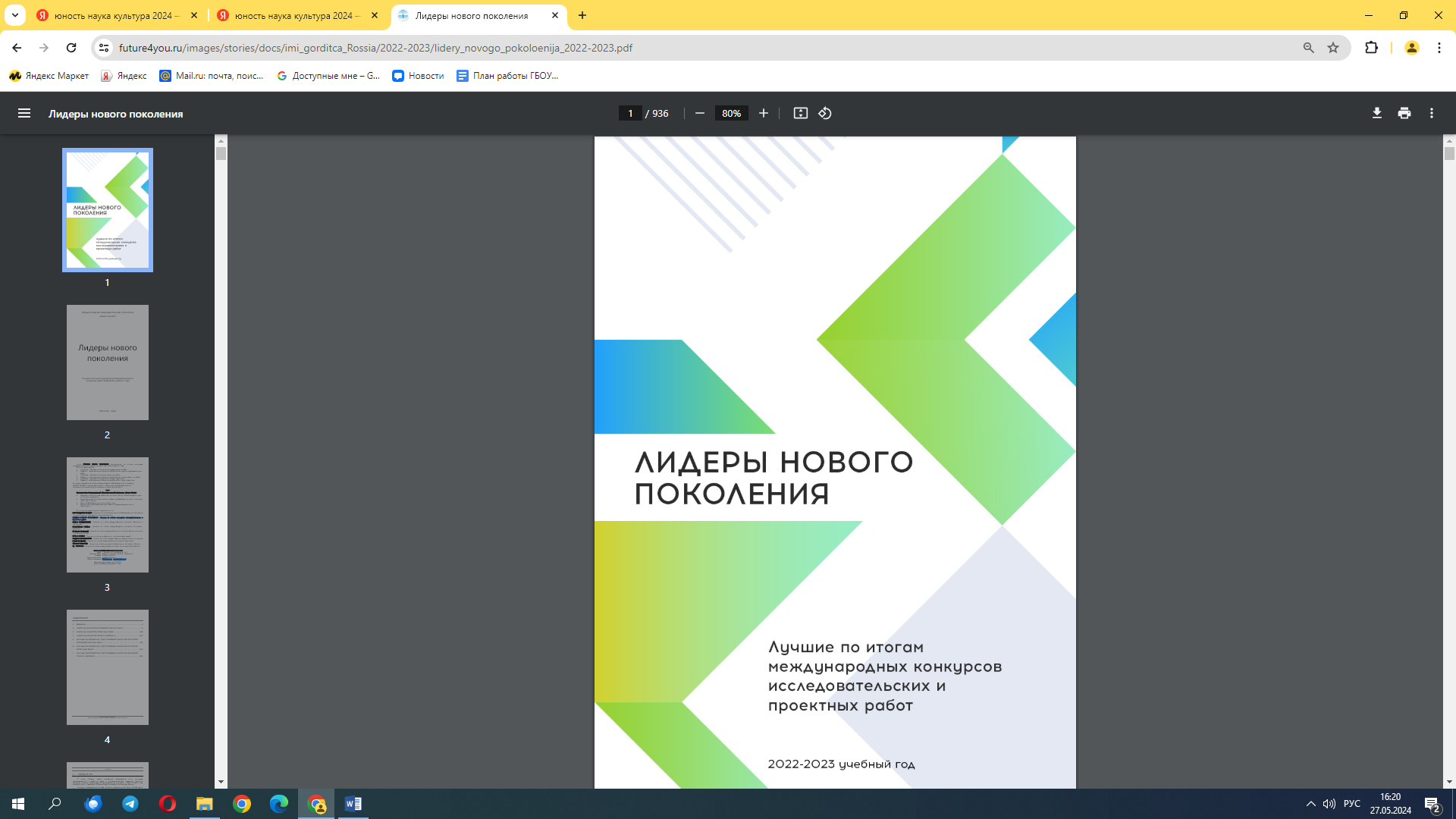 Книга подготовлена по итогам международных конкурсов исследовательских и проектных работ. В книге отражены достижения образовательных организаций, учащихся 1-11 классов и педагогов: лауреаты конкурсов исследовательских работ; лауреаты конкурсов проектных работ; научные руководители, подготовившие лауреатов конкурсов исследовательских работ; научные руководители, подготовившие лауреатов конкурсов проектных работ; научные руководители, подготовившие лауреатов конкурсов проекта. 1. В течение учебного года в рамках проекта «ЮНОСТЬ. НАУКА. КУЛЬТУРА» состоялись следующие заочные конкурсы исследовательских и проектных работ учащихся:2. ЛАУРЕАТЫ КОНКУРСОВ ИССЛЕДОВАТЕЛЬСКИХ РАБОТ В списке указывается субъект Российской Федерации или другая страна, город, образовательное учреждение, фамилия и имя участника конкурса, проект, номинация, результат (лауреат 1-й, 2-й или 3-й степени), тема работы и научный руководитель.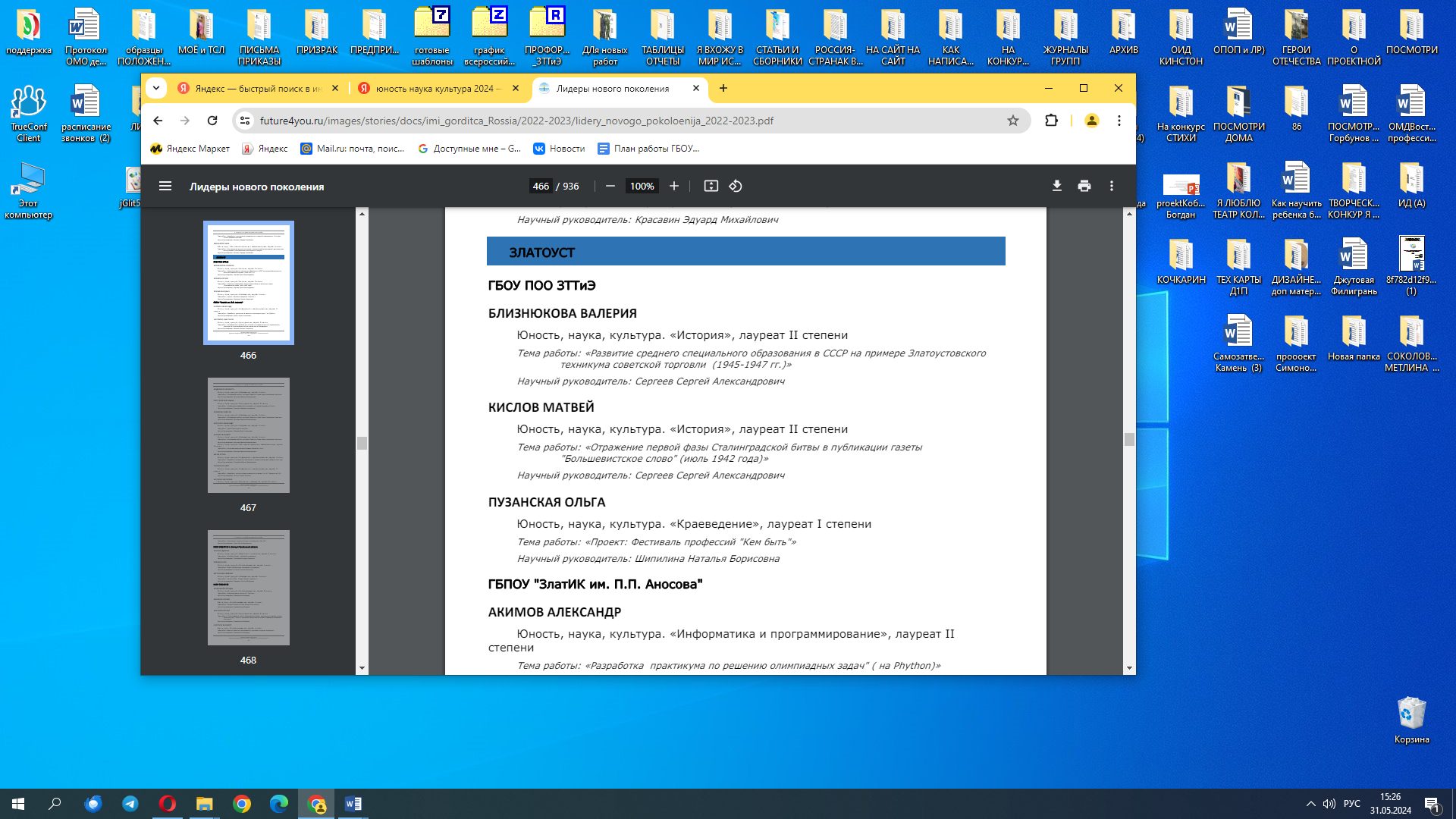 5 . НАУЧНЫЕ РУКОВОДИТЕЛИ, ПОДГОТОВИВШИЕ ЛАУРЕАТОВ КОНКУРСОВ ИССЛЕДОВАТЕЛЬСКИХ РАБОТ В списке указывается субъект Российской Федерации или другая страна, город, направляющая организация, фамилия, имя и отчество педагога, а также количество подготовленных им лауреатов I, II и III степени.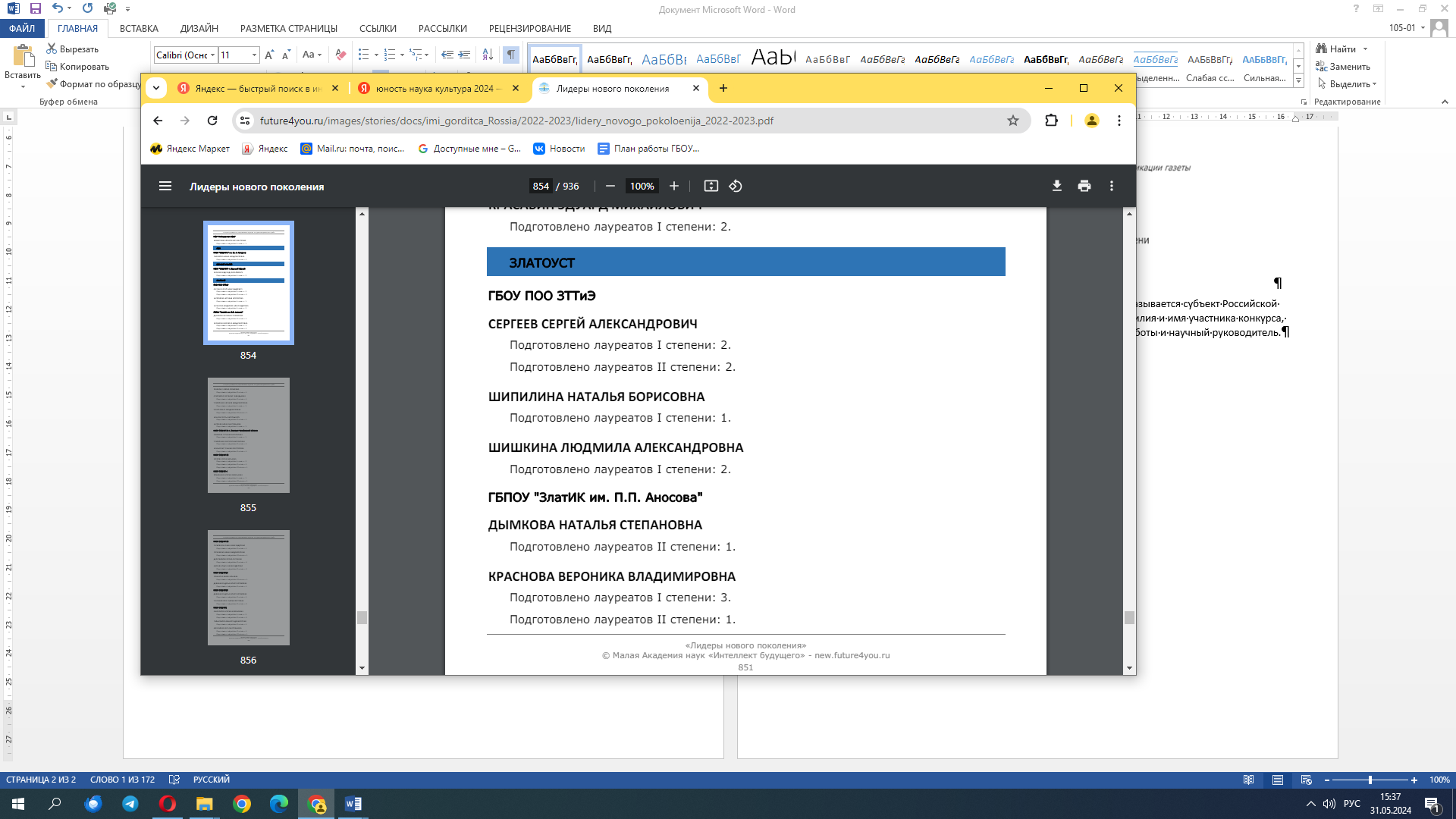 